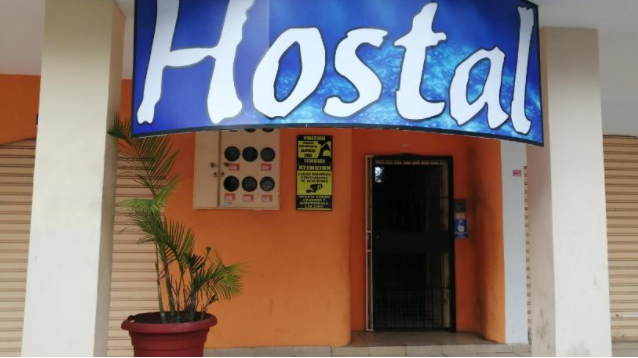 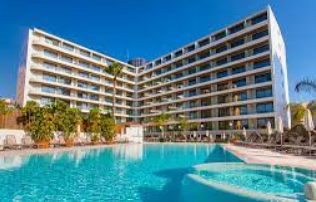 Un hotel  - caro / comodidades/ lujo		                             un hostal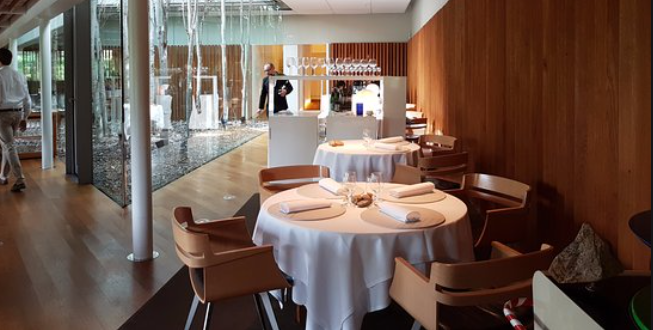 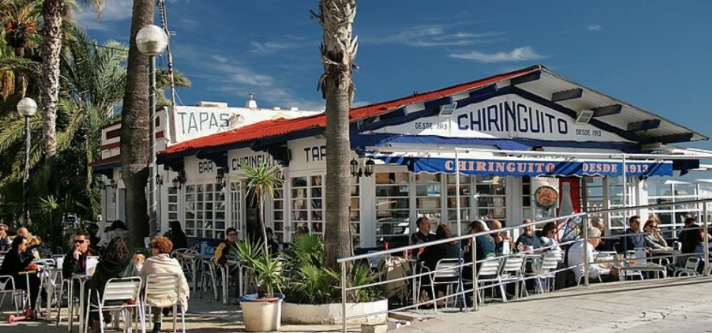 Un chiringuito – se puede comer    platos sencillos	un restaurante tres estrellas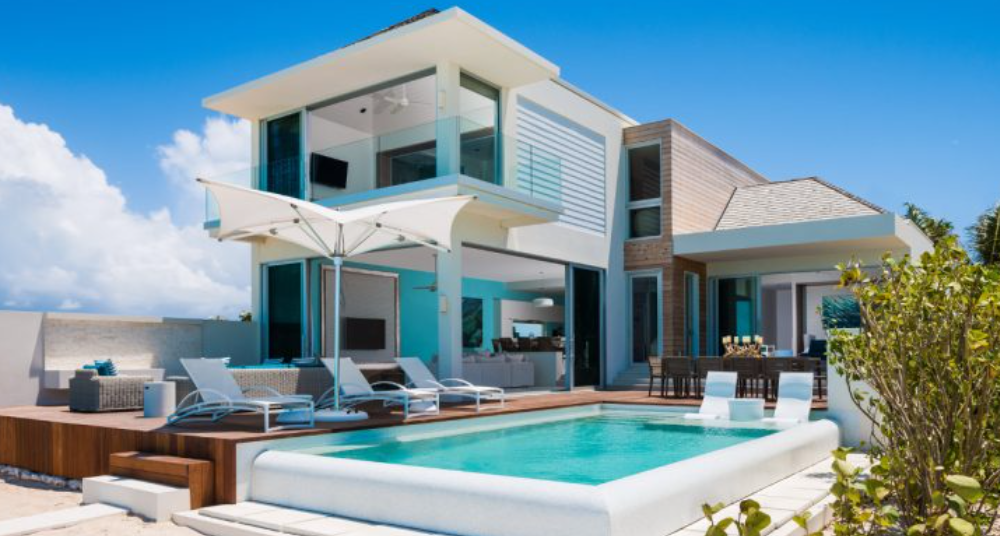 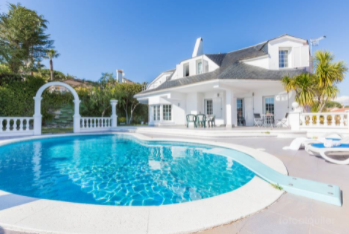 CASA ORTEGA							CASA MIRADOR4 dormitorios							4 dormitorios2 piscinas								1 piscina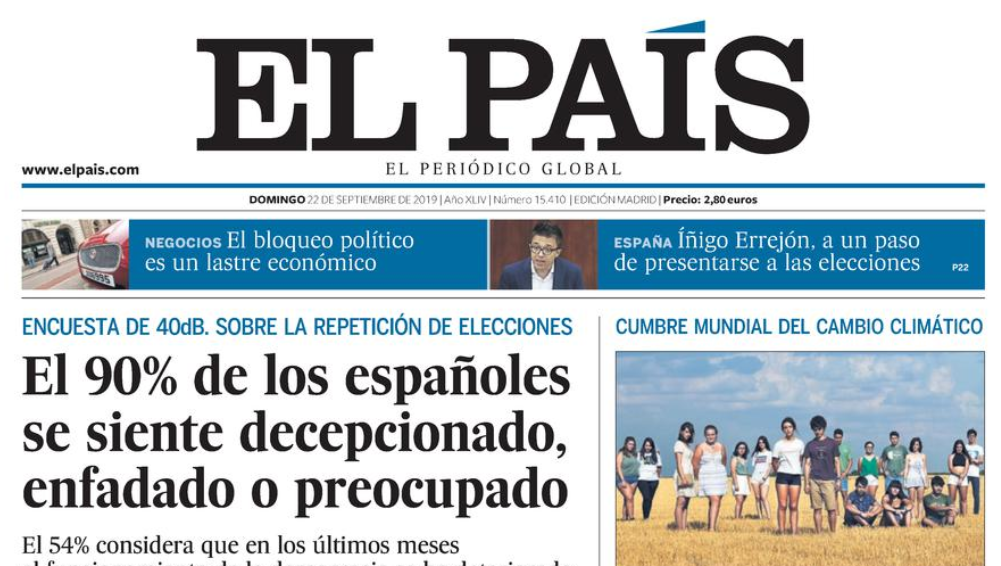 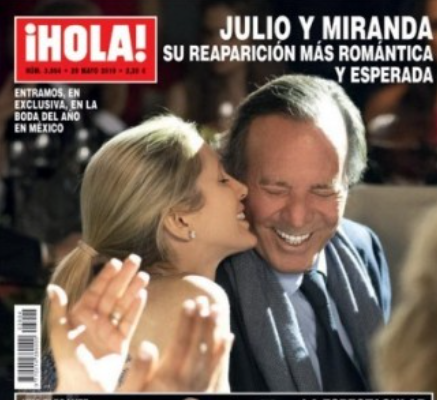 Hay - artículos serios / información política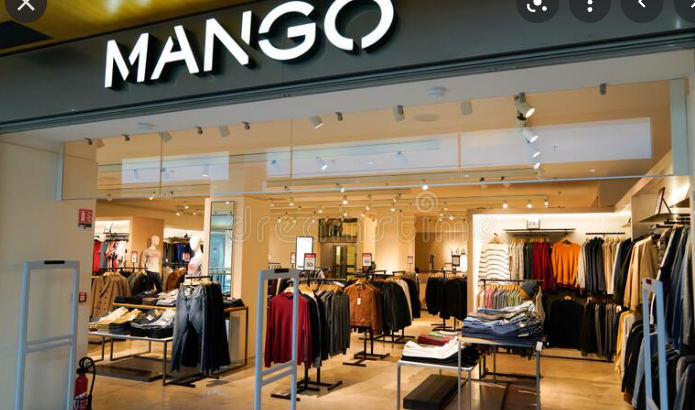 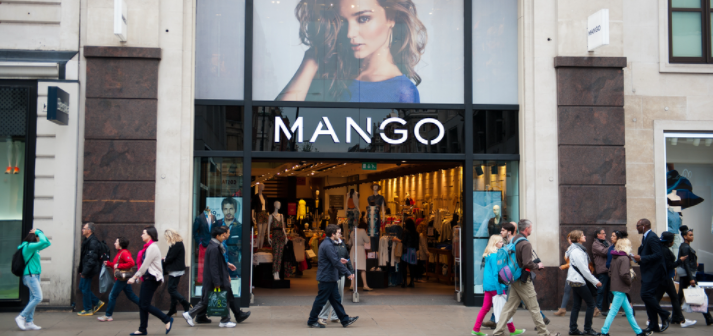 Mango Madrid		evenveel kledij			Mango Bruselas    Mango Madrid		even groot				Mango BruselasMango Madrid		even goedkoop 			Mango Bruselashttps://es.liveworksheets.com/worksheets/es/Espa%C3%B1ol_como_Lengua_Extranjera_(ELE)/La_ropa/Las_comparaciones_jq1828944sf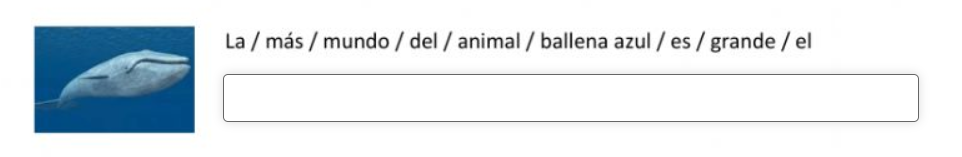 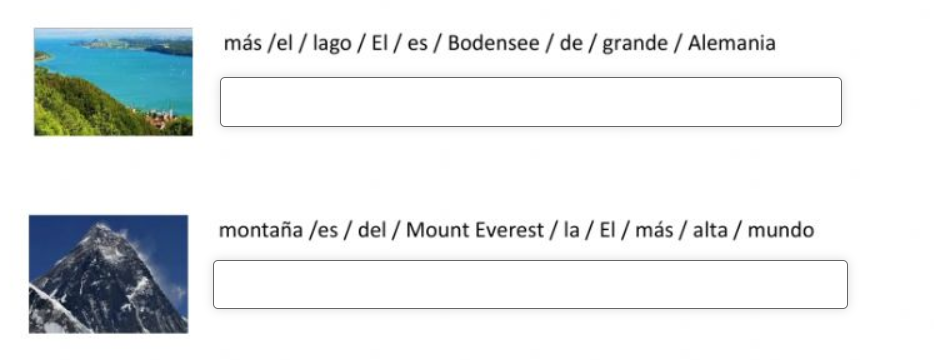 